酒泉职业技术学院旅游与烹饪学院文件酒职旅游字〔2021〕10号关于印发旅游与烹饪学院青年教师培养方案的通知各系、全体教职工：为进一步加强青年教师队伍建设及常规管理，提升青年教师教学、科研水平，故制定旅游与烹饪学院青年教师培养方案。一、指导思想和具体目标认真贯彻各级教育工作会议精神，坚持“百年大计教育为本，教育大计教师为本”的思想，进一步加强青年教师队伍建设及常规管理，积极开展师德教育、听课、评课及基本功训练等活动，带动和促进全院教师队伍整体水平的提高，努力形成一支师德好、教风严、风气正、干劲足的青年教师群体，为学院的持续健康发展奠定扎实的基础。二、青年教师现状分析 我院教职工共27人，其中35岁以下的青年教师占 9人，他们热情高、精力旺、专业知识比较扎实、热爱学生、工作认真、具有创新精神，但是由于刚参加工作，对教材掌握的还不太熟练，教学方法尚在提高阶段，教学经验不足。为了使青年教师尽快适应岗位，进入角色和成为教育教学骨干，根据青年教师特点，学院将开展“青蓝工程”对青年教师进行有计划的培养。三、培养目标（一）自觉遵守高校教师职业道德，培养自己的职业自觉，树立主人翁意识，认真履行岗位职责，坚持教育自信，培养新时代的“四有”好老师。将自己的才华创造力融入学院的发展中。（二）能够全面深入地进行学情分析、钻研教材、课程标准，开发课程思政内容，针对学生的实际情况，联系生活巧妙设置问题，引导学生的职业思维。（三）狠抓教学常规，在备课与上课、理论与实践、听课与评课等方面着重指导。具有扎实的教学基本功，即教学设计基本功、语言表达基本功、多媒体教学基本功、信息化教学手段的掌握；说课标、说教材、说教学设计的能力；还要加强青年教师板书、以及语言表达的基本功。（四）较强的教学能力，根据学科的特点及学生的实际情况，选择和优化课堂教学的方法，探索出适合课程特点和学生认知规律的教学模式。能够紧紧围绕教学目标设计和提出有价值的问题，灵活地运用设疑方式，引发学习兴趣，激发求知欲。（五）较强的课堂、班级管理能力，能实施严格、科学、有效管理课堂。以学生为本，尊重学生、激励与鼓励为主，利用多种形式调动学生的学习积极性，驾驭课堂能力强，具有随机应变的教育机智。能够胜任班主任工作，能对班级进行常规管理，能有效开展德育工作。（六）较强的教研和科研能力。能针对教学过程中的课程思政、三教改革、实训实践等内容，具备发现问题、解决问题能力，并能进行教研项目申报、研究和应用。结合本专业知识进行科学研究，并能将研究成果应用到教育教学中。四、培养形式开展以“青蓝工程”为主要培训形式：采取集中培训与分散培训（自学研修）相结合，专题培训与研讨活动相结合，采用听、说、看、做、写等形式重点开展师徒结对子的拜师活动。（一）集中培训1.大集中：以学院的集中培训、研讨活动为主。主要以《教育法》《教师法》等教育法规文件和《中华人民共和国教师十不准》《高等学校教师职业道德规范》等德育纲领性文件为切入点，培养青年教师热爱党、热爱社会主义祖国，忠诚于人民的教育事业，教书育人，为人师表，敬业爱生，安心于自己的教育教学岗位的思想观念。不断提高广大青年教师的思想政治素质。成立青蓝工程领导小组，定期检查“青蓝工程”布置的相关要求，每次检查能达到良好以上。2.小集中：以系部为单位集中学习。以师德教育、政治学习、教学研讨、集体备课、业务学习、听课评课为主要形式为主。在业务学习中，认真学习新的职业教育改革相关理论以及行业、企业岗位的新发展、新需求，转变观念，树立正确的教育观、质量观、人才观；提高认识，学习新的教学改革经验。坚持学习教育教学理论，每学期有10000字左右的读书摘记，每周1-2次自己读书学习写出学习笔记，每月由教学管理院长检查。并在学期末上交教务处。（二）分散培训以教师个人自学为主的自学研修，以“青蓝工程”小组选学理论专著（教育心理学、职业教育理论研究）为主，学院每学期指定部分学习材料，青年教师要写好读书和业务学习笔记，撰写学习心得体会或论文。每学期青年教师要在“青蓝”活动中上一节以上汇报课或展示课。（三）专题讲座邀请学院领导和骨干教师、学科带头人、优秀教师、优秀班主任或校外专家进行专题讲座，帮助老师树立正确教育观念，激发教师自我提高意识。（四）专题研讨活动围绕教育教学中出现的一些带共性、有研究价值的问题，围绕某一个专题，组织研究课，在参与、体验、反思中总结经验，转变教育观念，通过研讨、交流，学习他人长处，提高认识，促进自己提高，促使整体水平提高。（五）将运用现代信息技术和借助多媒体组织教师观看有关课改、教学录像。注意积累总结教学经验和成果，每学期完成一篇以上的高质量的教学心得或教学论文。（六）开展师徒结对子的重点活动进行学院层面的“青蓝工程”拜师活动。青年教师自己选择师傅并拜师，同时观摩指导教师或其他教师课堂教学20节以上；大力营造帮扶学技的氛围，最大限度地提供“师傅施展才能、传授绝招，徒弟专心致学、自我磨练”的机会，利用听课、评课、观摩课、实训课题、教学论文、教案设计等一系列活动，为双方帮教活动的开展搭建平台；青年教师在学期结束时应上交总结性的小结及相关资料到教务管理办公室。  （七）下企业锻炼计划充分利用假期时间，到专业对口企业进行锻炼，办理下企业锻炼手续，每年不少于60天/人。五、管理机制成立“青蓝工程”培训领导小组：组长：杨洁副组长：张来顺、王晓梅、刘兴龙成员：王权朝、何玉静、吕开伟、杨国斌、阎雅瑛、边振明、张英华青蓝工程培训领导小组职责：讨论并修订青年教师培养方案，定期督查青年教师培养进展，进行青年教师培养内容审核，进行青年教师成绩评定等工作。青蓝工程师徒分配表2021-2022学年第一学期青年教师培养安排表：附件：1.“青蓝工程”青年教师自我发展规划      2.青年教师指导意见表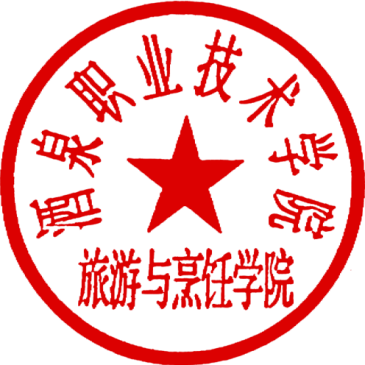 旅游与烹饪学院2021年9月10日附件1 “青蓝工程”青年教师自我发展规划附件2附表1：酒泉职业技术学院“青年教师教学成长培养计划”新上岗教师试讲记录与评价表（一）注：本表作为青年教师业务档案留存备查 。                       教务处  制表酒泉职业技术学院“青年教师教学成长培养计划”新上岗教师试讲记录与评价表（二）注：本表作为青年教师业务档案留存备查。                   教务处  制表附表2：酒泉职业技术学院“青年教师教学成长培养计划”青年教师导师配备登记表注：本表作为档案留存备查，青年教师、导师、学院各存一份。   教务处  制表                                                         附表3：酒泉职业技术学院“青年教师教学成长培养计划”青年教师学年度个人教学能力提升计划书注：本表作为青年教师业务档案留存备查。                           教务处  制表附表4：酒泉职业技术学院“青年教师教学成长培养计划”青年教师公开教学记录表注：本表作为青年教师业务档案留存备查。                       教务处  制表附表5： 酒泉职业技术学院“青年教师教学成长培养计划”青年教师学期教学科研工作总结注：本表作为青年教师业务档案留存备查。                         教务处  制表附表6：酒泉职业技术学院“青年教师教学成长培养计划”青年教师系（部）跟踪考核记录表注：本表作为青年教师业务档案留存备查。                        教务处  制表酒泉职业技术学院旅游与烹饪学院“青师”培养教学指导评价表授课教师：        课程：                 授课班级：                授课时间：            指导次数：      指导教师：                  序号青年教师所在系部指导教师备注1董轩烹饪工艺与营养系刘兴龙2邓君雅旅游管理系张英华3魏忠杰烹饪工艺与营养系宋雪娇4张雪婷旅游管理系刘  妍5张美娇酒店管理与数字化运行系何玉静6常诗雅玉器设计与工艺系王权朝7尉志强烹饪工艺与营养系边振明8霍亿亿烹饪工艺与营养系杨国斌9高彬玉器设计与工艺系吕开伟月 份工   作   安   排9月1.“青蓝工程”开班仪式2.青年教师完成“自我成长规划”3.拜师活动（师徒结队）按照青教规划中的人员结成师徒对子，并进行师徒常规性备课、听课活动。10月1.青年教师思想理论培训讲座。2.师傅指导青年教师活动  （听课、评课）。3.教学常规检查。11月1.青年教师教育教研培训讲座。2.师傅指导青年教师活动 （ 听课、评课）。3.教学主题月技能竞赛。12月1.青年教师教育科技能提升培训。2.“专业结合技能提升”青年教师研讨课。3.师傅指导青年教师活动 （ 听课、评课）。1月1.青年教师业务学习培训讲座。2.优秀青年教师课堂教学成果汇报。3.“青蓝工程”学期总结暨表彰。4.青年教师外出培训学习。姓  名任教课程指导教师年  龄教   龄教育追求：教育追求：教育追求：教育追求：教育追求：个人努力方向：（分三年做规划，可附页）第一年：第二年：第三年：个人努力方向：（分三年做规划，可附页）第一年：第二年：第三年：个人努力方向：（分三年做规划，可附页）第一年：第二年：第三年：个人努力方向：（分三年做规划，可附页）第一年：第二年：第三年：个人努力方向：（分三年做规划，可附页）第一年：第二年：第三年：试讲教师信息姓名性别出生年月出生年月试讲教师信息毕业院校专业毕业院校专业试讲教师信息毕业时间毕业时间最终学位试讲教师信息参加工作时间参加工作时间本校工作起始时间本校工作起始时间本校工作起始时间试讲教师信息所在系（部）所在系（部）入校方式入校方式□选聘□调入试讲教师信息所在教研室所在教研室入校方式入校方式□选聘□调入试讲教师信息承担课程承担课程第一次试讲记录时间年  月  日，  ：  —  ：年  月  日，  ：  —  ：年  月  日，  ：  —  ：年  月  日，  ：  —  ：年  月  日，  ：  —  ：地点地点第一次试讲记录试讲内容、讲授优缺点、改进建议：试讲内容、讲授优缺点、改进建议：试讲内容、讲授优缺点、改进建议：试讲内容、讲授优缺点、改进建议：试讲内容、讲授优缺点、改进建议：试讲内容、讲授优缺点、改进建议：试讲内容、讲授优缺点、改进建议：试讲内容、讲授优缺点、改进建议：试讲内容、讲授优缺点、改进建议：第一次试讲记录听课教师（不少于5人）（签名）听课教师（不少于5人）（签名）听课教师（不少于5人）（签名）听课教师（不少于5人）（签名）听课教师（不少于5人）（签名）听课教师（不少于5人）（签名）听课教师（不少于5人）（签名）听课教师（不少于5人）（签名）听课教师（不少于5人）（签名）听课教师（不少于5人）（签名）第一次试讲记录第二次试讲记录时间    年  月  日，  ：  —  ：    年  月  日，  ：  —  ：    年  月  日，  ：  —  ：地点地点第二次试讲记录试讲内容、讲授优缺点、改进建议：试讲内容、讲授优缺点、改进建议：试讲内容、讲授优缺点、改进建议：试讲内容、讲授优缺点、改进建议：试讲内容、讲授优缺点、改进建议：试讲内容、讲授优缺点、改进建议：试讲内容、讲授优缺点、改进建议：第二次试讲记录听课教师（不少于5人）（签名）听课教师（不少于5人）（签名）听课教师（不少于5人）（签名）听课教师（不少于5人）（签名）听课教师（不少于5人）（签名）听课教师（不少于5人）（签名）听课教师（不少于5人）（签名）第二次试讲记录试讲综合评价评价结论评价结论【   】试讲通过【   】试讲通过【   】试讲通过【   】试讲通过【   】试讲通过试讲综合评价评价结论评价结论【   】试讲未通过，跟班听课学习1个月后重新安排试讲【   】试讲未通过，跟班听课学习1个月后重新安排试讲【   】试讲未通过，跟班听课学习1个月后重新安排试讲【   】试讲未通过，跟班听课学习1个月后重新安排试讲【   】试讲未通过，跟班听课学习1个月后重新安排试讲试讲综合评价导师签名导师签名导师签名教研室主任签名教研室主任签名主管教学副主任签名主管教学副主任签名试讲综合评价  年   月   日  年   月   日  年   月   日     年   月   日     年   月   日     年   月   日     年   月   日试讲综合评价系主任审核意见系主任审核意见签名：            年   月   日签名：            年   月   日签名：            年   月   日签名：            年   月   日签名：            年   月   日青年教师基本信息姓名性别性别性别出生日期青年教师基本信息毕业院校专业毕业院校专业青年教师基本信息毕业时间毕业时间最终学位最终学位最终学位最终学位青年教师基本信息参加工作时间参加工作时间本校工作起始时间本校工作起始时间本校工作起始时间本校工作起始时间青年教师基本信息所在系（部）所在系（部）入校方式□选聘□调入青年教师基本信息所在教研室所在教研室入校方式□选聘□调入青年教师基本信息承担课程承担课程现任职称青年教师基本信息本人简历本人简历本人简历本人简历本人简历本人简历本人简历本人简历本人简历本人简历本人简历青年教师基本信息起止时间起止时间学习、工作经历学习、工作经历学习、工作经历学习、工作经历学习、工作经历学习、工作经历学习、工作经历学习、工作经历学习、工作经历青年教师基本信息导师基本信息姓名职称职称职称出生日期导师基本信息所在教研室所在教研室导师基本信息专业领域专业领域教学能力提升指导期教学能力提升指导期教学能力提升指导期2年起止时间起止时间起止时间起止时间年   月——     年   月年   月——     年   月年   月——     年   月年   月——     年   月青年教师签名青年教师签名导师签名导师签名导师签名系主任签名系主任签名系主任签名系主任签名系主任签名主管教学副院长签名主管教学副院长签名年  月  日年  月  日年  月  日年  月  日年  月  日年  月  日年  月  日年  月  日年  月  日年  月  日年  月  日年  月  日计划制定人计划执行起止时间  年  月—   年  月所在系计划内容导师审核意见签名：        年   月   日签名：        年   月   日签名：        年   月   日授课教师授课教师职称所在系（部）授课时间授课时间年  月  日，  ：  —  ：年  月  日，  ：  —  ：年  月  日，  ：  —  ：年  月  日，  ：  —  ：年  月  日，  ：  —  ：年  月  日，  ：  —  ：授课地点课程名称课程名称课程类型□公共  □专业授课班级授课班级课程类型□必修  □选修听课学生人数听课学生人数听课学生人数听课教师人数听课教师人数听课教师人数授课内容、讲授优缺点、改进建议：授课内容、讲授优缺点、改进建议：授课内容、讲授优缺点、改进建议：授课内容、讲授优缺点、改进建议：授课内容、讲授优缺点、改进建议：授课内容、讲授优缺点、改进建议：授课内容、讲授优缺点、改进建议：授课内容、讲授优缺点、改进建议：授课内容、讲授优缺点、改进建议：授课内容、讲授优缺点、改进建议：课后参加评议教师（不少于5人）（签名）课后参加评议教师（不少于5人）（签名）课后参加评议教师（不少于5人）（签名）课后参加评议教师（不少于5人）（签名）课后参加评议教师（不少于5人）（签名）课后参加评议教师（不少于5人）（签名）课后参加评议教师（不少于5人）（签名）课后参加评议教师（不少于5人）（签名）课后参加评议教师（不少于5人）（签名）课后参加评议教师（不少于5人）（签名）导师总结评语导师签名：                                年   月   日导师签名：                                年   月   日导师签名：                                年   月   日导师签名：                                年   月   日导师签名：                                年   月   日导师签名：                                年   月   日导师签名：                                年   月   日导师签名：                                年   月   日导师签名：                                年   月   日系主任签名系主任签名系主任签名系主任签名系主任签名系主任签名系主任签名主管教学副院长签名主管教学副院长签名主管教学副院长签名签名：         年   月   日签名：         年   月   日签名：         年   月   日签名：         年   月   日签名：         年   月   日签名：         年   月   日签名：         年   月   日签名：       年   月   日签名：       年   月   日签名：       年   月   日姓  名工作总结起止时间年  月——    年  月所在系总结内容导师审核意见签名：        年   月   日签名：        年   月   日签名：        年   月   日系主任意见签名：        年   月  日签名：        年   月  日签名：        年   月  日主管教学副院长意见签名：        年   月  日签名：        年   月  日签名：        年   月  日青年教师职称职称所在系考核时段20     ——20     学年度20     ——20     学年度20     ——20     学年度20     ——20     学年度20     ——20     学年度20     ——20     学年度20     ——20     学年度20     ——20     学年度本学年度被考核青年教师完成的教学工作本学年度被考核青年教师完成的教学工作本学年度被考核青年教师完成的教学工作本学年度被考核青年教师完成的教学工作本学年度被考核青年教师完成的教学工作本学年度被考核青年教师完成的教学工作本学年度被考核青年教师完成的教学工作本学年度被考核青年教师完成的教学工作本学年度被考核青年教师完成的教学工作本学年度被考核青年教师的听课情况本学年度被考核青年教师的听课情况本学年度被考核青年教师的听课情况本学年度被考核青年教师的听课情况本学年度被考核青年教师的听课情况本学年度被考核青年教师的听课情况本学年度被考核青年教师的听课情况本学年度被考核青年教师的听课情况本学年度被考核青年教师的听课情况青年教师本人听课学习次数青年教师本人听课学习次数青年教师本人听课学习次数导师听课次数导师听课次数导师听课次数本学年度被考核青年教师完成的科研工作、社会工作本学年度被考核青年教师完成的科研工作、社会工作本学年度被考核青年教师完成的科研工作、社会工作本学年度被考核青年教师完成的科研工作、社会工作本学年度被考核青年教师完成的科研工作、社会工作本学年度被考核青年教师完成的科研工作、社会工作本学年度被考核青年教师完成的科研工作、社会工作本学年度被考核青年教师完成的科研工作、社会工作本学年度被考核青年教师完成的科研工作、社会工作考核结果（考核组成员不少于5人）考核结果（考核组成员不少于5人）考核结果（考核组成员不少于5人）考核结果（考核组成员不少于5人）考核结果（考核组成员不少于5人）考核结果（考核组成员不少于5人）考核结果（考核组成员不少于5人）考核结果（考核组成员不少于5人）考核结果（考核组成员不少于5人）考核组成员签名学年度考核平均分学年度考核结论学年度考核结论考核日期年  月  日年  月  日主管教学副院长
审核意见（签名）年  月  日年  月  日年  月  日系主任审核意见（签名）系主任审核意见（签名）年  月  日年  月  日年  月  日一、课堂教学检查评估要求一、课堂教学检查评估要求一、课堂教学检查评估要求一、课堂教学检查评估要求二、教案检查评估要求二、教案检查评估要求二、教案检查评估要求评       语项目评 分 标 准分值得分评 分 标 准分值得分课堂教学评价：教材处理教学目的明确，准备充分，内容准确，深度适当，能注意理论联系实际。不照本宣科，无知识性错误。20教学目的明确，教学目标具体10课堂教学评价：教材处理教学目的明确，准备充分，内容准确，深度适当，能注意理论联系实际。不照本宣科，无知识性错误。20重点突出，难点突破，符合教学目标及学生实际水平面，难点解决方法得当15课堂教学评价：教学方法能突出重点，突破难点，应变能力强，教法得当、灵活，有教改意识；能贯彻启发性原则，注意能力的培养。20教案结构设计科学合理，有课堂名称，阶段教学板书、时间、方法设计10课堂教学评价：教学方法能突出重点，突破难点，应变能力强，教法得当、灵活，有教改意识；能贯彻启发性原则，注意能力的培养。20教案内容逻辑概念清楚，层次分明15课堂教学评价：教学语言语言表达准确、生动、富有感情，有吸引力，声音宏亮。15按教学单元备课，章节、课时分配合理8课堂教学评价：教学语言语言表达准确、生动、富有感情，有吸引力，声音宏亮。15能超周备课，按时送审10课堂教学评价：教学语言语言表达准确、生动、富有感情，有吸引力，声音宏亮。15教学辅助手段运用得当，能紧密联系实际10课堂教学评价：普通话教  学用普通话授课5格式规范，书写工整5课堂教学评价：普通话教  学用普通话授课5有发现师生互动，启发式教学特征明显。9课堂教学评价：板  书设计合理，重点突出，脉胳清楚，字迹工整。5教学反思准确，总结的问题具体，启发深刻8课堂教学评价：板  书设计合理，重点突出，脉胳清楚，字迹工整。5合    计（B）100课堂教学评价：板  书设计合理，重点突出，脉胳清楚，字迹工整。5三、作业布置及批阅情况评估三、作业布置及批阅情况评估三、作业布置及批阅情况评估课堂教学评价：课堂气氛师生信息交流畅通，学生思想专注，思维活跃，气氛热烈，教的轻松，学的愉快，综合效果好。10评 分 标 准分值得分课堂教学评价：课堂气氛师生信息交流畅通，学生思想专注，思维活跃，气氛热烈，教的轻松，学的愉快，综合效果好。10评 分 标 准分值得分教案：课堂气氛师生信息交流畅通，学生思想专注，思维活跃，气氛热烈，教的轻松，学的愉快，综合效果好。10每节课均有作业，份量适中5教案：课堂气氛师生信息交流畅通，学生思想专注，思维活跃，气氛热烈，教的轻松，学的愉快，综合效果好。10目的性强，体现基本知识和基本技能15教案：教学效果实现课堂教学目标，完成了教学任务，及时解答学生的提问，对学生的学习及时反馈和评价，学生对知识掌握程度好。20作业题型丰富10教案：教学效果实现课堂教学目标，完成了教学任务，及时解答学生的提问，对学生的学习及时反馈和评价，学生对知识掌握程度好。20能体现教学重点10教案：教学效果实现课堂教学目标，完成了教学任务，及时解答学生的提问，对学生的学习及时反馈和评价，学生对知识掌握程度好。20难度适宜，符合大部分学生的实际情况10教案：教学进度计划能严格按教学计划进度授课。5作业批阅量认真、仔细、及时。15作业批阅及反馈：教学进度计划能严格按教学计划进度授课。5错误题能督促学生更正，对存在问题有评述。15作业批阅及反馈：教学进度计划能严格按教学计划进度授课。5有学生批阅的等次和记载。10作业批阅及反馈：教学进度计划能严格按教学计划进度授课。530人以下班级全批，30人以上的班级每次至少批30人10作业批阅及反馈：合    计（A）合    计（A）100合　　计（C）100作业批阅及反馈：